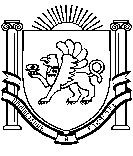 РЕСПУБЛИКА КРЫМНИЖНЕГОРСКИЙ РАЙОНАДМИНИСТРАЦИЯ НОВОГРИГОРЬЕВСКОГО СЕЛЬСКОГО ПОСЕЛЕНИЯ РАСПОРЯЖЕНИЕ №317 января 2023 года              с. НовогригорьевкаО внесении изменений в состав комиссии по соблюдению требований к служебному поведению муниципальных служащих и урегулированию конфликта интересов в администрации Новогригорьевского сельского поселения, утвержденный распоряжением от 01.04.2022 г. №6В соответствии с Федеральным законом от 25.12.2008 №273-ФЗ «О противодействии коррупции», Указами Президента Российской Федерации от 01.07.2010 №821 «О комиссиях по соблюдению требований к служебному  поведению федеральных государственных служащих  и урегулированию  конфликта интересов», от 21.07.2010 №925 «О мерах по реализации отдельных положений Федерального закона «О противодействии коррупции», Законами Республики Крым от 21.08.2014 №54-ЗРК «Об основах местного самоуправления в Республике Крым», от 16.09.2014 №76-ЗРК «О муниципальной службе в Республике Крым», от 22.07.2014 №36-ЗРК «О противодействии коррупции в Республике Крым», Указом Главы Республики Крым от 04.08.2014 №174-У «О комиссиях по соблюдению требований к служебному поведению государственных гражданских служащих Республики Крым и урегулированию конфликта интересов», целях обеспечения  соблюдения муниципальными приведения правовых актов администрации Новогригорьевского сельского поселения в соответствие с действующим законодательством   Р А С П О Р Я Ж А Ю С Ь :1.Внести изменения в состав комиссии по соблюдению требований к служебному поведению муниципальных служащих и урегулированию конфликта интересов в администрации Новогригорьевского сельского поселения:1.1.Вывести из членов комиссии Пупкову А.В. – ведущего специалиста администрации Новогригорьевского сельского поселения, заместитель председателя комиссии;1.2.Ввести в члены комиссии Костогрыз Е.А.-специалиста администрации Новогригорьевского сельского поселения, заместитель председателя комиссии.2. Обнародовать распоряжение на странице Новогригорьевского сельского поселения интернет-портала Совета министров Республики Крым https://novogrigorevskoe.rk.gov.ru/ru/index и на информационном стенде администрации Новаогроигорьевского сельского поселения по адресу: с.Новогригорьевка, ул.Мичурина,59.3. Настоящее распоряжение вступает в силу  в день, следующий за днем его официального обнародования.Председатель Новогригорьевского сельского совета – глава администрации Новогригорьевского сельского поселения                                                                          А.М.Данилин